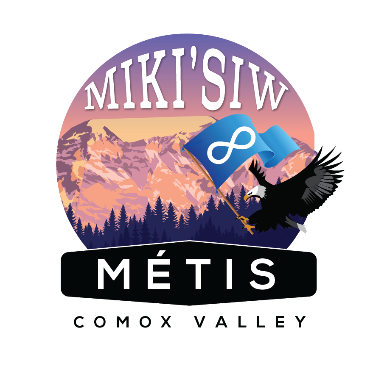 MIKI’SIW Métis AssociationMembership Application Form(Updated October 2021)Thank you for your interest in becoming a member of the MIKI’SIW Métis AssociationApplication process: Complete this application and email to comoxvalleymetisoffice@gmail.com or mail to #207 – 576 England Ave. Courtenay, BC V9N 2N3Métis Nation BC Citizens can become MIKI’SIW Métis Members by applying and paying membership feesAll other applicants are reviewed and must be approved by the Board of Directors. Type(s) of Membership you are applying for: Ordinary Membership - Is a Métis Nation BC Citizen and/or has genealogical proof of Métis ancestry or, a person who self identifies as Métis and is of historic Métis Nation ancestry.  Associate Member – not of Métis Ancestry. May or may not have a family member that is Métis and/or a Member of the MIKI’SIW Métis Association. An individual who is interested in supporting and participating in the activities and events of the MIKI’SIW Métis Association in a good way. Associate members do not have voting rights and cannot hold a seat on the MIKI’SIW Métis Association Board of Directors.  Family Membership – A family membership:Is applied for as part of the application of an Ordinary or Associate Member – check one above as well for the primary contact for the Family MembershipIncludes up to 6 members that reside in the same household, two adults(15+) and up to 4 children aged 0-14 years of age. The ordinary or associate member applying for this membership, upon signing this application swears that they are the parent or legal guardian of the minor children in this application and will be the contact person and financially responsible for paying dues for all people in this family membership. When any person in the family membership no longer resides at the listed address for this family membership, they will no longer be considered part of this family membership and must reapply as an ordinary or associate member. (Members of the family membership may temporarily relocate for schooling and remain part of the family membership as long as their primary address is the family membership address). Last Name 		Given Names Street Address/PO Box  City/Town 			Postal Code Phone Home 				Cell Email Birthdate Gender  I prefer my communication to come via:  Email 	 Phone 	 Canada PostMetis Nation BC Citizenship: MNBC Citizen, #   MNBC Citizenship application pending I am not pursuing a MNBC Citizenship     I am a Metis VeteranAdditional Members for Family Membership (up to 5)				Indicate Ordinary or Associate Member as per page 1Name  		 Ordinary    Associate  MNBC Citizen   Birthdate		Gender Name   		 Ordinary    Associate  MNBC Citizen   Birthdate 		Gender Name  		 Ordinary    Associate  MNBC Citizen   Birthdate		Gender Name   		 Ordinary    Associate  MNBC Citizen    Birthdate 		Gender Name   		 Ordinary    Associate  MNBC Citizen   Birthdate 		Gender ANCESTRY:Your Mothers Full name Place and date of Birth  Métis	  Status Indian	 Non-Status   OtherYour Fathers Full name Place and date of Birth  Métis	  Status Indian	 Non-Status   OtherMétis Grandparents:Oath of Allegiance:Oath of Allegiance:By signing this document, I declare that I do hereby apply for permanent membership with the MIKI’SIW (MMA). Should I be granted membership with the MMA, I will abide by the rules, bylaws, and amendments thereto of the MIKI’SIW Metis Association. FEES: Initial application/membership fees*$20 for Ordinary or Associate Members 15+$40 per family (includes 2 adults 15+, either ordinary or associate members and up to 4 children aged 0-14 years.)$10 per child 0-14 years of age*The initial application/membership fees include printing of your MIKI’SIW Metis Membership card which is valid for 5 years and your membership fees to October of the year your membership is approved. Annual membership fees$10 for Ordinary or Associate Members $20 per family (includes 2 adults 15+, either ordinary or associate members and up to 4 children aged 0-14 years.)$5 per child 0-14 years of ageMembership dues are determined by the Board of Directors and may vary from year to year.Payable at the Annual General Meeting each year; accepted forms of payment are cash, e-transfer to comoxvalleymetisfinance@gmail.com or mailing a cheque to #207 – 576 England Ave, Courtenay BC V9N 2N3 Any member with dues outstanding for more than 2 years will be considered inactive and must pay all outstanding dues to become active or reapply for membership.Volunteering Do you have any cultural teachings you would like to share with the community? Yes	 No		Would you be willing to volunteer occasionally for activities and events? Yes		 No Consent to contact - by signing this application I agree to have the MIKI’SIW Métis Association contact me in regard to my membership and activities of the Association. I understand the collection of this data is for the purpose of the MIKI’SIW Métis Association to conduct the business of the Association. The contents of my application are confidential and may not be released to any individual, body or organization without my written consent.  Records will be kept for up to 5 years after I cease to be a member, they will then be destroyed.  As a Member of MMA I acknowledge it is my responsibility to notify MMA of any and all changes to my contact information. Signature of Applicant Date Métis GrandmothersMétis GrandfathersName Birthplace Date of Birth Date of Death Name Birthplace Date of Birth Date of Death Name Birthplace Date of Birth Date of Death Name Birthplace Date of Birth Date of Death Métis Great GrandmothersMétis Great GrandfathersName Birthplace Date of Birth Date of Death Name Birthplace Date of Birth Date of Death Name Birthplace Date of Birth Date of Death Name Birthplace Date of Birth Date of Death FOR OFFICE USE ONLY Approved at Board date:MMA Member #Fees Received $MMA Card issued dateIssued by